Чаркова М. А. учитель начальных классовМБОУ СОШ №4 г. Никольска Пензенской области2015 годУРОК ЗНАНИЙЗдравствуйте, взрослые!Здравствуйте, дети!День необычный сегодня на свете -Музыка всюду, улыбки и смех -Школа открыла двери для всех.И не грустите, девчонки, мальчишки,По играм, затеям и сказочным книжкам,Со школьной жизни всё начинается,В страну Знаний мы отправляемся!Учитель - Здравствуйте, дорогие ребята! Какие вы сегодня красивые, счастливые, нарядные! Сегодня настоящий праздник! Ребята, этот день для вас очень важный: вы пришли учиться в школу. Школа станет для вас вторым домом, здесь вы научитесь писать, читать, считать, решать задачи, найдете много новых друзей. Я желаю вам удачи, успеховПосмотрите вокруг, как много ребят в классе. Может быть, вы еще не все друг друга знаете, не со всеми знакомы. Конечно, у каждого свое имя, и сразу бывает трудно запомнить, кого как зовут. Но ведь сложно разговаривать с человеком, если не знаешь его имени. А мы будем вместе учиться, и поэтому надо знать всех ребят своего класса.Давайте познакомимся. Когда я скажу: «Три-четыре!» - каждый по команде выкрикнет свое имя. Ну-ка, попробуем! - Три-четыре!  Ой-ой-ой! Вроде бы громко кричали, а я ни одного имени не расслышала! А вы все имена расслышали? Вот и я не расслышала.Давайте попробуем по-другому. Если не получилось громко, давайте скажем свои имена тихим шепотом. - Три-четыре! Опять что-то не то … Никто не кричал, а все равно ничего не понятно. А вы много имен услышали? Тоже нет?Наверное, ребята, дело в том, что все говорят одновременно. Вместе работать хорошо, играть весело, петь здорово, а вот отвечать плохо: когда все сразу говорят разные слова, то ничего не понять. Давайте попробуем говорить по очереди, по одному и послушаем, как кого зовут. Я буду подходить по очереди к каждому из вас, и тот, до чьего плеча я дотронусь, громко и четко назовет свое имя и напишет его на цветочке. Спасибо! Теперь все имена были слышны. Давайте найдем и прикрепим наши имена на доску. (Ребята небольшими группами подходят к доске и крепят свои имена.) Ребята, посмотрите, как много нас получилось. И все мы один класс, класс «Непоседы». - Посмотрите вокруг себя. Какой красивый и уютный кабинет вас ждет, украсить который помогали ваши папы и мамы. Давайте мы все вместе скажем «Спасибо!» и пообещаем им, что будем любить наш класс, беречь и заботиться о нем.- Думаю, что учиться в таком кабинете будет очень приятно вам всем. Мы будем приходить в этот класс и постараемся сохранить его таким же чистым и уютным. А сделать это нам поможет игра «да-нет». Внимательно послушайте вопросы и дайте правильный ответ: либо – «да», либо – «нет».Будем входить в класс в грязной обуви? (Нет.)Будем вытирать руки о шторы? (Нет.)Нельзя писать прямо на стенах? (Нет.)Нужно носить сменную обувь? (Да.)Нужно драться на переменах? (Нет.)Не будем опаздывать на урок? (Нет.)Будем стараться хорошо учиться? (Да.)Я предлагаю вам отправиться в наше путешествие. По дороге нам встретятся станции, на которых мы сделаем остановки. Но раз это путешествие необычное, то и станции нам встретятся необычные. Нам предстоит выполнить все задания. Вы готовы? Ну, тогда в путь!Станция "Отгадай - ка"Учитель: Наш поезд делает первую остановку на станции "Отгадай - ка".                                                                                                                                                                                1.Одновременно на слайдах появляются предметы-отгадки. Новый дом несу в руке, Двери дома на замке. Тут жильцы бумажные, Все ужасно важные. Дети: Портфель.Портфель у меняНе велик и не мал:Лежат в нем задачник.Букварь и …Дети: ПеналНе похож на человечка, Но имеет он сердечко. И работе круглый год Он сердечко отдаёт. Пишет он, когда диктуют, Он и чертит, и рисует, А сегодня вечерком Он раскрасит мне альбом. Дети: Карандаш.То я в клетку, то в линейку, Написать на мне сумей - ка, Можешь и нарисовать, Что такое я? Дети: Тетрадь.Я люблю прямоту, Я самая прямая, Сделать ровную черту Всем я помогаю. Дети: Линейка.Что за палочка в руке Быстро чертит на листке? Всё, что нужно, написал? Положи ее в пенал! Дети: Ручка.Я всех знаю, всех учу. Но сама всегда молчу. Чтоб со мною подружиться, Надо грамоте учиться. Дети: Книга.-Ребята, а какие еще школьные принадлежности будут помогать вам учиться?Учитель: Наш путь нелёгок. И я думаю, что нам нужно перед следующей станцией немного отдохнуть и пошутить. Я буду задавать вопросы, а вы там, где надо, говорите - Я.Кто любит шоколад?Кто любит мармелад?Кто любит груши?Кто не моет уши?Кто любит апельсин?Кто любит мандарин?Кто пьёт бензин?Учитель: Отдохнули? Можно и в путь!Станция " Решай-ка!" 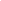 Учитель: На станции "Решай-ка!" нам предстоит решить геометрические задачи. Задание 1.Учитель: Посмотрите, кто нас встречает! Это математический поросёнок. Из каких геометрических фигур состоит этот поросёнок?Сколько треугольников? (3)  Сколько кружков? (7) А какая еще геометрическая фигура есть у поросенка? А какие фигуры вы знаете?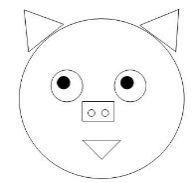 Станция «Познавайка»-Ребята, прочитайте задание для следующей станции, как вы понимаете эти слова? «Моя малая родина». Выслушиваются ответы детей и делается вывод по слайду.Идет сравнение и объяснение отличий слов Родина и родина.Учитель: Почти каждое слово дорого и близко нашему сердцу и обозначает начало всему живому на земле: семье, отечеству, ручейку, морю. Моя семья, мой дом с этого начинается малая родина. 
Человек рождается, чтобы жить, и главное место в его жизни занимают семья, работа, служение Отечеству. Родная мать, дом, где ты родился и вырос, друзья детства, любимые книги и игры, природа – такие простые, тёплые, человеческие ценности становятся основой настоящей любви к Родине.             2.Они принадлежат каждому из нас, отнять их невозможно ни при каких обстоятельствах, ведь они хранятся в самом сердце.– А кто знает, как называется место, где находится ваш дом, школа, друзья? Это место называется город Никольск, это и есть наша Малая родина. (Находим свой город на карте)Работа с флагами Никольского района и г. НикольскаОбобщение: О чем узнали на последней станции? Что можно назвать малой родиной? (Семья, школа, улица, дом, друзья) Нужно любить и беречь свою родину, место, где ты живешь, учишься, играешь. И сегодня мы познакомимся с правилами, которые помогут вам учиться в школе.Правила ученикаЕсли хочешь строить мост,Наблюдать движенье звёзд,Управлять машиной в полеИль вести машину ввысь –Хорошо работай в школе,Добросовестно учись.Ты думал: школа не вокзал,Не страшно опоздать,Но тех, кто в школу опоздал,Она не станет ждать.Ты не должен оставлятьДома книжку и тетрадь.В нашей школе есть закон:Вход неряхам запрещён!Вставайте дружно каждый раз,Когда учитель входит в класс.Парта – это не кроватьИ нельзя на ней лежать.Ты сиди за партой «стройно»И веди себя достойно.Учитель спросит – надо встать,Когда он сесть позволит – сядь.Ответить хочешь – не шуми,А только руку подними.На уроках не болтай,Как заморский попугай.На уроке я сижу,Не стучу и не кричу.Руку тихо поднимаю.Если спросят – отвечаю.Учитель.- Постарайтесь, ребята запомнить все эти правила и выполнять их.С сегодняшнего дня вы - первоклассники! Я поздравляю вас! И предлагаю дать клятву первоклассника. Повторяйте хором: "Клянусь!" Клятва первоклассникаКлянусь перед всеми здоровым я быть,И в свою школу исправно ходить!Клянусь!Клянусь читать и писать я приличноИ в ранце носить "хорошо" и "отлично".Клянусь!                                                          Клянусь я, что буду я очень стараться                                          С друзьями моими впредь больше не драться!Клянусь!Клянусь я ребёнком воспитанным быть,Не бегать по школе, а шагом ходить.Клянусь!Ребёнком всегда идеальным я будуИ клятвы моей никогда не забуду! Клянусь!                                                                      Приглашаются в класс родители. Вместе с ребятами сегодня отправляются в путешествие в Страну знание и родители. Для кого-то это в первый раз, кто-то привел уже не первого ребенка. Но так или иначе, нам предстоит начинать все с самого начала1Трудно детей своих воспитать, Многое нужно для этого знать. Родителям я хочу пожелать:                                                                                                                    3.Детям всегда во всём помогать, В школу с утра ребёнка собрать, Напутствия вовремя добрые дать, Умную книжку успеть прочитать, А в выходной не забыть погулять, Чтобы болезней всех избежать, Надо ещё детей закалять, Собрания также все посещать, Школе по мере сил помогать. А главное - без сомненья - Желаю я вам терпенья!Уважаемые родители! Настала и ваша очередь дать клятву родителей первоклассников!Клятва родителей первоклассниковКлянусь (будь я мать или будь я отец)Ребёнку всегда говорить "Молодец"!Клянусь!Клянусь я в учёбе ребёнка не "строить",Клянусь вместе с ним иностранный освоить.Клянусь!За двойки клянусь я его не ругатьИ делать уроки ему помогать.Клянусь!Тогда идеальным родителем будуИ клятвы моей никогда не забуду!Клянусь!А я в свою очередь, хочу пожелать вам терпения, веры в своих детей, мудрости. Очень надеюсь на вашу поддержку и сотрудничество.Вот и подходит к концу ваш первый урок Знаний. автра мы продолжим наше путешествие по стране Знаний, Мы познакомимся с нашими друзьями учебниками и узнаем из них много интересного и увлекательного.В ДОБРЫЙ ПУТЬ!!!                                                                                                                                                                         4.      Муниципальное   бюджетное общеобразовательное учреждение СОШ №4Урок знаний в 1 «Б» классе«Моя малая родина»Учитель: Чаркова М.А.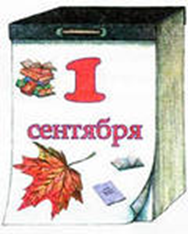 г. Никольск2014г.